	   Sunday, March 17, 2013	   Monday, March 18, 2013	   Tuesday, March 19, 2013	   Wednesday, March 20, 2013	   Thursday, March 21, 2013	   Friday, March 22, 2013	   Saturday, March 23, 20136:00AMHome Shopping  Shopping program.G6:30AMV.I.P: Valzheimer's (R)  An amnesia victim who seeks Val's help unknowingly holds the key to a case of fraud that has placed Nikki's life in danger. Starring PAMELA ANDERSON, NATALIE RAITANO, MOLLY CULVER, SHAUN BAKER and LEAH LAIL.PG  (V)7:30AMV.I.P: The Uncle From V.A.L. (R)  Val's Uncle Ned gets caught up in a scheme to sell valuable land that belongs to a Canadian tribe. Starring PAMELA ANDERSON, NATALIE RAITANO, MOLLY CULVER, SHAUN BAKER and LEAH LAIL.PG  (V)8:30AMHome Shopping  Shopping program.G9:00AMHome Shopping  Shopping program.G9:30AMFreak Encounters: Mega Snake    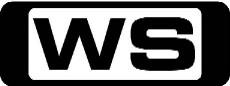 Colin takes a job assisting an alarm company that has entered an abandoned warehouse. However, the previous tenants have left behind a few bizarre items and as it turns out, one of them is a man eating, mega-snake on the loose.PG10:00AMFreak Encounters: Puckwudgie    Alex thinks she is working on an archaeological expedition deep in the woods. However, the crew's presence has disturbed a long lost tribe of evil Pukwudgies, and now all hell is breaking loose.PG10:30AMSpecial: Manapouri - The Toughest Tunnel (R)  Witness the story of determined people battling against nature at its most unforgiving as they face the most challenging construction project ever to be undertaken in one of New Zealand's most rugged and isolated landscapes.G11:30AMGreatest Ever: Helicopters    Follow our expert, high-profile panel of judges as they pick, rank and comment on the top ten helicopters of all time!PG12:30PMTreasure Divers: The Missing Galleon    Fizz and Gary compile a record of shrimp hangs and zero in on a coordinate that appears, in satellite images, to show something.PG1:30PMRory And Paddy's Great British Adventure: Scotland (R)    Rory and Paddy go dog-sled racing with huskies before ending up in the Glen Nevis River Race where torrential rain nearly kills them.PG  (L)2:30PMVerminators: Roach Motel    An apartment building is overrun with roaches, but the source of the infestation blows even Mike away. Starring JOEY DE LA ROSA, LAWRENCE FEDERICO and MICHAEL GARCIA.PG3:30PMShockwave: #13 (R)    Watch as a brave bomb squad technician is forced to pickup a bomb when it blows up in his face. Can a  modern day Evil Knieval set a world record by jumping 22 cars on his motorcycle?PG4:30PMPimp My Ride: '72 Landcruiser / 1989 Ford Escort (R) 'CC'  Gaby was a newly-dumped yoga instructor with nothing in the world but a yoga mat and her 1972 Land Cruiser. Her ex-boyfriend sold her the Land Cruiser for $200.PG5:30PMThe Amazing Race: I Love Monkeys! 'CC'    **NEW EPISODE**This season, which marks the 22nd race around the world for the series, will introduce a new twist to the game. The teams will travel more than 30,000 miles, over five continents for the race  to the finish line.PG6:30PM7Mate Sunday Night Movie: MYSTERY MEN (R) 'CC' (1999)   A group of inept amateur superheroes must try to save the day when a supervillian threatens to destroy a major superhero and the city. Starring HANK AZARIA, BEN STILLER, WILLIAM H  MACY, JANEANE GAROFALO and KEL MITCHELL.PG (L,V)8:50PM7Mate Sunday Night Movie: American Pie: The Wedding (R) (2003)    It's the wedding of Jim and Michelle and the gathering of their families and friends, including Jim's old friends from high school and Michelle's little sister. Starring JASON BIGGS, SEANN WILLIAM SCOTT, ALYSON HANNIGAN, EDDIE KAYE THOMAS and THOMAS IAN NICHOLAS.M  (S,L,N)10:50PM7mate Late Movie: American Pie Presents: Beta House (2007)     Our favourite band of wild teens head off to college and land right on fraternity row where everyone is swept up in the craziness, pranks, partying and unpredictable sexual situations. Starring EUGENE LEVY, JASON SIEGEL, STEVE TALLEY, JOHN WHITE and CHRISTOPHER MCDONALD.MA  (S,N,L)12:40AMDeadliest Warrior: Attlia The Hun Vs Alexander The Great    Attila the Hun, the barbarian horseman who terrorized Europe, battles Alexander the Great, history's greatest military tactician.M (V)1:30AMTreasure Divers: The Missing Galleon    Fizz and Gary compile a record of shrimp hangs and zero in on a coordinate that appears, in satellite images, to show something.PG2:30AMRory And Paddy's Great British Adventure: Scotland (R)    Rory and Paddy go dog-sled racing with huskies before ending up in the Glen Nevis River Race where torrential rain nearly kills them.PG  (L)3:30AMV.I.P: Valzheimer's (R)  An amnesia victim who seeks Val's help unknowingly holds the key to a case of fraud that has placed Nikki's life in danger. Starring PAMELA ANDERSON, NATALIE RAITANO, MOLLY CULVER, SHAUN BAKER and LEAH LAIL.PG  (V)4:30AMV.I.P: The Uncle From V.A.L. (R)  Val's Uncle Ned gets caught up in a scheme to sell valuable land that belongs to a Canadian tribe. Starring PAMELA ANDERSON, NATALIE RAITANO, MOLLY CULVER, SHAUN BAKER and LEAH LAIL.PG  (V)5:30AMPimp My Ride: '72 Landcruiser (R) 'CC'  Gaby was a newly-dumped yoga instructor with nothing in the world but a yoga mat and her 1972 Land Cruiser. Her ex-boyfriend sold her the Land Cruiser for $200.PG6:00AMHome Shopping  Shopping program.G6:30AMHome Shopping  Home ShoppingG7:00AMI'm In The Band: Izzy Gonna Sing? (R) 'CC'    Derek loses his voice during a screaming contest, leaving the band in jeopardy of losing a paid gig. Starring LOGAN MILLER, STEVE VALENTINE, GREG BAKER, STEPHEN FULL and CAITLYN TAYLOR LOVE.G7:30AMZeke and Luther: Cape Fear (R) 'CC'    Zeke enlists Olivia to design his signature look and when she delivers a cape, he feels obligated to wear it. Meanwhile, Ozzie steals Luther's unique helmet styling. Starring HUTCH DANO, ADAM HICKS, DANIEL CURTIS LEE and RYAN NEWMAN.G8:00AMA.N.T Farm: CANTonese Style Cuisine (R) 'CC'    Chyna is overheard singing by pop superstar Madam Goo Goo, and is totally star-struck when she is given Goo Goo's phone number so they can work together on a song. Starring CHINA ANNE MCCLAIN, SIERRA MCCORMICK, JAKE SHORT, STEFANIE SCOTT and CARLON JEFFERY.G8:30AMHandy Manny: Flicker Saves Christmas (R)    A fierce Christmas Eve storm forces Santa to make an emergency stop in town, so the tools team up with the jolly old elf to help him make all of his deliveries on time.G9:00AMNBC Today (R) 'CC'    International news and weather including interviews with newsmakers in the world of politics, business, media, entertainment and sport.10:00AMNBC Meet The Press (R) 'CC'    David Gregory interviews newsmakers from around the world.11:00AMV.I.P: Pen Pal Val (R)  Val faces off against a crooked D.A. looking to salvage his reputation by sending an innocent man back to prison. Starring PAMELA ANDERSON, NATALIE RAITANO, MOLLY CULVER, SHAUN BAKER and LEAH LAIL.PG  (V)12:00PMHomicide: Life On The Street: Happy To Be Here (R)    Bolander and Munch investigate the shooting of a man linked to a cocaine cartel. Bayliss continues his steamy relationship with Emma Zoole. Starring DANIEL BALDWIN, RICHARD BELZER, ANDRE BRAUGHER, ISABELLA HOFMANN and CLARK JOHNSON.M1:00PMAustralian Biker Build Off (R)    Four of Australia's best custom motorcycle builders have just six weeks to build the ultimate street-style drag bike.PG  (L)1:30PMMotor Mate: Audi Quattro Story (R)  Quattro - the Full Story examines the history of the legendary machines using archive and new footage.G3:30PMMotor Mate: Grand Prix Legends (R)  Historical footage of Formula One Drivers Nino Farina and Alberto Ascari.G4:30PMDream Car Garage (R)  In the pro shop, we're looking at detailing the suspension parts and front suspension on a 1932 Chevy. Get pro tips on detailing lights & trim. Director's Choice - a 1966 Pontiac GTO Tri-power Convertible.G5:00PMDream Car Garage (R)  In today's pro shop, we look at installing headliner, carpet & firewall pad and repairs on dash pads. Get pro tips on cleaning & maintaining glass. Director's Choice - a 1968 Chevrolet Camaro street car.G5:30PMMinute To Win It: Sibling Rivalry 'CC'    Sisters compete in hopes of winning the million-dollar prize. Taking on the 'A Bit Dicey' challenge, the sisters must balance six dice on a popsicle stick they hold in their mouths.G6:30PMSeinfeld: The Pick (R) 'CC'    Elaine is mortified when she accidentally reveals a bit too much decolletage on her Christmas card and Kramer is asked to pose for a risque underwear advertisement. Starring JERRY SEINFELD, JASON ALEXANDER, MICHAEL RICHARDS and JULIA LOUIS-DREYFUS.PG7:00PMSeinfeld: The Visa (R) 'CC'    Jerry takes pity on a poor foreigner whose immigration papers were mistakenly  left in his mailbox. And Kramer returns  from his fantasy baseball camp after punching out his idol Micket Mantle. Starring JERRY SEINFELD, JASON ALEXANDER, MICHAEL RICHARDS and JULIA LOUIS-DREYFUS.PG7:30PMPawn Stars: Gangsters & Guitars (R) 'CC'    A wallet from 1857 contains some confederate money inside plus a 1942 Gibson guitar which was supposedly once played by Al Capone. Starring RICHARD HARRISON, RICK HARRISON, COREY HARRISON and CHUMLEE.PG8:00PMHollywood Treasure: Lost In Apes 'CC'    **NEW EPISODE**Joe and Jon discover a special effects pioneer's warehouse, where they find a mask from the 1980s King Kong Lives and a 1960's saucer from the 1960s TV show, My Favorite Martian.PG8:30PMPawn Stars: Message In A Bottle / Tattoos And Tantrums 'CC'    **NEW EPISODE**The Pawn Stars are presented with a mysterious whisky flask from the Civil War era believed to have come from a Confederate spy. Can they crack the code  and make the deal? Starring RICHARD HARRISON, RICK HARRISON, COREY HARRISON and CHUMLEE.PG9:30PMAmerican Restoration: Surfing The Strip / Smoking Hot    **NEW EPISODE**Limited by a tight budget, Rick must get get his team working to overhaul a 1900s chemical cart. Then later a 1881 potbelly stove comes into the shop and its up to Rick to get it cooking again.PG10:30PMCash Cowboys: The Bet (R)    The Pickers make a friendly wager to crisscross Newfoundland in search of the greatest piece of kitsch.PG11:30PMBid America: Take 'Em To The Woodshed    **NEW EPISODE**A major auction company in the heartland of America, 'Penn Auctions', unveils the most amazing 'made in America' collections ever assembled for auction!PG12:00AMWarehouse 13: Where And When (R)    A surprise visit from a 1960s Warehouse agent brings a request close a case that she and her partner were never able to wrap up. Starring EDDIE MCCLINTOCK, JOANNE KELLY, SAUL RUBINEK, GENELLE WILLIAMS and ALLISON SCAGLIOTTI-SMITH.M1:00AMV.I.P: Pen Pal Val (R)  Val faces off against a crooked D.A. looking to salvage his reputation by sending an innocent man back to prison. Starring PAMELA ANDERSON, NATALIE RAITANO, MOLLY CULVER, SHAUN BAKER and LEAH LAIL.PG  (V)2:00AMHomicide: Life On The Street: Happy To Be Here (R)    Bolander and Munch investigate the shooting of a man linked to a cocaine cartel. Bayliss continues his steamy relationship with Emma Zoole. Starring DANIEL BALDWIN, RICHARD BELZER, ANDRE BRAUGHER, ISABELLA HOFMANN and CLARK JOHNSON.M3:00AMMotor Mate: Audi Quattro Story (R)  Quattro - the Full Story examines the history of the legendary machines using archive and new footage.G5:00AMDream Car Garage (R)  In the pro shop, we're looking at detailing the suspension parts and front suspension on a 1932 Chevy. Get pro tips on detailing lights & trim. Director's Choice - a 1966 Pontiac GTO Tri-power Convertible.G5:30AMDream Car Garage (R)  In today's pro shop, we look at installing headliner, carpet & firewall pad and repairs on dash pads. Get pro tips on cleaning & maintaining glass. Director's Choice - a 1968 Chevrolet Camaro street car.G6:00AMHome Shopping  Shopping program.G6:30AMHome Shopping  Home ShoppingG7:00AMI'm In The Band: Cool Awesome Wow (R) 'CC'    Tripp dreads his school's annual career fair because his mom insists on dressing up as a toothbrush for her dental hygiene boot. Starring LOGAN MILLER, STEVE VALENTINE, GREG BAKER, STEPHEN FULL and CAITLYN TAYLOR LOVE.G7:30AMZeke and Luther: Skate Camp (R) 'CC'    Zeke and Luther start a skateboarding camp to encourage kids to take up the sport, but are concerned by Ozzie's lack of enthusiasm during the training sessions. Starring HUTCH DANO, ADAM HICKS, DANIEL CURTIS LEE and RYAN NEWMAN.G8:00AMA.N.T Farm: IgnorANTs Is Bliss (R) 'CC'    When Olive loses her memory, Chyna, Fletcher and Angus desperately try to help her before Principal Skidmore sends her back to Kindergarten.  Meanwhile, Lexi and Cameron enter Gibson's dog show. Starring CHINA ANNE MCCLAIN, SIERRA MCCORMICK, JAKE SHORT, STEFANIE SCOTT and CARLON JEFFERY.G8:30AMHandy Manny: The Ayala's Christmas Extravaganza / Mini Golf Game (R)    Join Handy Manny, who with the help of his amazing set of talking tools is the town's expert when it comes to repairs.G9:00AMNBC Today (R) 'CC'    International news and weather including interviews with newsmakers in the world of politics, business, media, entertainment and sport.11:00AMV.I.P: Kayus Ex Machina (R)  Kay's investment in a small start-up nets her huge profits and lots of trouble when it turns out to be run by a rogue C.I.A. agent. Starring PAMELA ANDERSON, NATALIE RAITANO, MOLLY CULVER, SHAUN BAKER and LEAH LAIL.PG  (V)12:00PMHomicide: Life On The Street: All Through The House (R)    It is Christmas at Homicide and Bolander has the spirit. Munch spends his time with a boy whose father is believed to be murdered, but in a holiday miracle, shows up alive. Starring DANIEL BALDWIN, RICHARD BELZER, ANDRE BRAUGHER, ISABELLA HOFMANN and CLARK JOHNSON.M1:00PMMotor Mate: Lamborghini - Italian Masters (R)  Ferrucio Lamborghini made his millions building tractors and decided to reward himself with a new Ferrari.G3:00PMMotor Mate: Extreme 4WD and Off Road (R)  From Surrey to the Sahara, travel through three continents looking for the  most unusual off-roaders around.G4:30PMDream Car Garage (R)  This motoring series showcases the latest exotic cars, test drives and vintage collectables from museums and the rich and famous, and also includes unbelievable auto restorations.G5:00PMDream Car Garage (R)  This motoring series showcases the latest exotic cars, test drives and vintage collectables from museums and the rich and famous, and also includes unbelievable auto restorations.G5:30PMMinute To Win It: Hit Me With Your Best Shot (R) 'CC'    A popular game show that enlists contestants to play hair-raising games using household items and off-the-shelf products.G6:30PMMythbusters: Life Raft / Exploding Hair Cream (R) 'CC'    Could an airline's emergency life raft be used as a parachute? Is it possible for oxygen, an electrical spark and hair cream to result in a deadly cocktail?PG7:30PMMythbusters: Corked Bat / Humid Balls / Spit Ball / The Slide / Eye Black 'CC'    Tonight, America's national pastime gets  the full Mythbusters treatment. The whole team go out to the ballpark to put  famous baseball myths under the microscope.PG8:30PMFamily Guy: The Cleveland-Loretta Quagmire / Petarded (R) 'CC'  After Peter discovers that Quagmire and Loretta are having an affair, he tries to rejuvenate Cleveland's manliness.M9:30PMFamily Guy: Space Cadet 'CC'    **NEW EPISODE**To boost Chris self-esteem, Peter and Lois send him to space camp. When the Griffins come to pick Chris up, they are accidentally launched into outer space, and its up to Chris to save them.M  (A)10:00PMAmerican Dad: Why Can't We Be Friends 'CC'    **NEW EPISODE**Stan decides that Snot isnt cool enough to be Steves friend, so he tries to separate them by staging a shooting that Snot is a witness to. This leads him being placed in the Witness Protection program.M  (A,V)10:30PMFamily Guy: A Picture Is Worth A 1000 Bucks / Fifteen Minutes Of Shame (R) 'CC'  The Griffin's travel to New York City when Chris' talent as a painter catches the eye of an art gallery owner. Then the Griffins become a big hit on a daytime talk show.M11:30PMAmerican Dad: I Can't Stan You (R) 'CC'  When Stan brings home CIA equipment designed to eavesdrop on conversations, he finds out that his neighbours don't think too highly of him.M12:00AMBlokesworld: Ten Years On (R)    Tonight we look back at the Best of the Blokesworld Australia Day Parties, Featuring Screaming Jets, Chris Franklin, Scotty's Choppers, Japan and a  Bull Terrier called Max and Miss Xotic Dancer.MA  (N,S)12:30AMCampus PD    Burnett tackles a man. An underage man tosses a beer can at a patrol car. College kids get a warning. A 17 year old has a marijuana pipe.M1:00AMV.I.P: Kayus Ex Machina (R)  Kay's investment in a small start-up nets her huge profits and lots of trouble when it turns out to be run by a rogue C.I.A. agent. Starring PAMELA ANDERSON, NATALIE RAITANO, MOLLY CULVER, SHAUN BAKER and LEAH LAIL.PG  (V)2:00AMHomicide: Life On The Street: All Through The House (R)    It is Christmas at Homicide and Bolander has the spirit. Munch spends his time with a boy whose father is believed to be murdered, but in a holiday miracle, shows up alive. Starring DANIEL BALDWIN, RICHARD BELZER, ANDRE BRAUGHER, ISABELLA HOFMANN and CLARK JOHNSON.M3:00AMMotor Mate: Lamborghini - Italian Masters (R)  Ferrucio Lamborghini made his millions building tractors and decided to reward himself with a new Ferrari.G5:00AMDream Car Garage (R)  This motoring series showcases the latest exotic cars, test drives and vintage collectables from museums and the rich and famous, and also includes unbelievable auto restorations.G5:30AMDream Car Garage (R)  This motoring series showcases the latest exotic cars, test drives and vintage collectables from museums and the rich and famous, and also includes unbelievable auto restorations.G6:00AMHome Shopping  Shopping program.G6:30AMHome Shopping  Home ShoppingG7:00AMI'm In The Band: Happy Fun Metal Rock Time (R) 'CC'    After discovering that Iron Weasel used to be hugely popular in Japan, Tripp books an interview for the band on the biggest Japanese rock television show, 'Happy Fun Metal Rock Time.' Starring LOGAN MILLER, STEVE VALENTINE, GREG BAKER, STEPHEN FULL and CAITLYN TAYLOR LOVE.G7:30AMZeke and Luther: Luck Be A Rodent Tonight (R) 'CC'    Zeke and Luther hire Stinky Cast to shoot a skateboarding video to legitimize themselves as skaters. But Luther's new good luck charm, a rat, eats the only copy of the video before the big premiere. Starring HUTCH DANO, ADAM HICKS, DANIEL CURTIS LEE and RYAN NEWMAN.G8:00AMA.N.T Farm: America Needs TalANT - Part 1 (R) 'CC'    Chyna and Lexi audition for a popular talent show and are invited to the next round in Hollywood. Starring CHINA ANNE MCCLAIN, SIERRA MCCORMICK, JAKE SHORT, STEFANIE SCOTT and CARLON JEFFERY.G8:30AMHandy Manny: Good Fences / Butterflies (R)    Join Handy Manny, who with the help of his amazing set of talking tools is the town's expert when it comes to repairs.G9:00AMNBC Today (R) 'CC'    International news and weather including interviews with newsmakers in the world of politics, business, media, entertainment and sport.11:00AMV.I.P: Crouching Tiger, Hidden Val (R)  Johnny's return to action films is marred by the unexpected appearance of an old Hong Kong nemesis. Starring PAMELA ANDERSON, NATALIE RAITANO, MOLLY CULVER, SHAUN BAKER and LEAH LAIL.PG  (V)12:00PMHomicide: Life On The Street: Nothing Personal (R)    Kay Howard must deal with her own ego when she inherits a case she can't solve. Desperate to find his family, Beau turns to Megan for comfort. Starring DANIEL BALDWIN, RICHARD BELZER, ANDRE BRAUGHER, ISABELLA HOFMANN and CLARK JOHNSON.M1:00PMMotor Mate: Still Too Fast to Race (R)  Even more from the full story behind the awesome Group B Rally cars, featuring mind-blowing contemporary and archive racing footage of these fire-breathing rocket ships at blistering speeds!G2:45PMMotor Mate: Mercedes Benz - 110 Years of Excellence (R)  A celebration of the Gottlieb Daimler and Carl Benz motorcars at The Behring Auto Museum in North Carolina.G4:00PMPanic Mechanics: Dune Racer (R)    Two teams are given 2000 pounds and two days to redesign the same model second- hand car.PG4:30PMDream Car Garage (R)  This motoring series showcases the latest exotic cars, test drives and vintage collectables from museums and the rich and famous, and also includes unbelievable auto restorations.G5:00PMZoom TV    Zoom TV explores everything that drives,  flies and floats; focusing on their functions, versatility and of course, reliability.PG5:30PMMinute To Win It: Battle Of The Sexes (R) 'CC'    A popular game show that enlists contestants to play hair-raising games using household items and off-the-shelf products.G6:30PMSeinfeld: The Movie (R) 'CC'    Jerry is frustrated in his attempts to squeeze in two comedy appearances on opposite sides of town while shadowed by  a pesky fellow comedian. Starring JERRY SEINFELD, JASON ALEXANDER, MICHAEL RICHARDS and JULIA LOUIS-DREYFUS.PG7:00PMSeinfeld: The Outing (R) 'CC'    When an eavesdropping college reporter mistakenly prints that Jerry and his pal  George are intimate longtime companions, Jerry works overtime to prove his straightness. Starring JERRY SEINFELD, JASON ALEXANDER, MICHAEL RICHARDS and JULIA LOUIS-DREYFUS.PG7:30PMBomb Patrol: Afghanistan: Route X - Part 1 'CC'    **NEW EPISODE**Ricky, Matt and Sam team up with the Army's Route Clearance Patrol to clear 'Route X,' the most heavily mined road in Northern Afghanistan, coined the 'Road of Blood'.PG8:30PMHardcore Pawn: Les' Spending Spree / Cash Money Moron    **NEW EPISODE**Les is handing out the hundreds for a parade of items that Seth and Ashley claim are worthless. Can he make a sale before the end of the day and go from hoarder to hero? Starring LES GOLD, SETH GOLD, ASHLEY GOLD and RICH.M9:30PMAmerican Pickers: Not So Cheap Thrills / Pickin' Perry-dise    (R)Mike and Frank are freestyling in Minnesota where they stumble on salvage operator Terry who has a staggering scrap yard where everything is for sale. Starring MIKE WOLFE and FRANK FRITZ.PG11:30PMRude Tube: Bad Behaviour (R)    Raving grannies, foul-mouthed parrots and a stripping air hostess are a great mix of dubious behaviour in all its guises.M  (S,L)12:00AMCampus PD: 2 Girls 1 Cop (R)    Hartman and Harris spot drugs. Ferreira shuts down a Halloween party. Maxwell places criminal charges. Hubbard joins a high-speed chase.M12:30AM30 Rock: Stone Mountain (R) 'CC'    Liz and Jack search for talent in Kenneth's hometown, while Tracy fears the rule of 'celebrities dying in threes' will claim him next. Starring ALEC BALDWIN, TINA FEY, TRACY MORGAN, SCOTT ADSIT and JACK MCBRAYER.PG1:00AMV.I.P: Crouching Tiger, Hidden Val (R)  Johnny's return to action films is marred by the unexpected appearance of an old Hong Kong nemesis. Starring PAMELA ANDERSON, NATALIE RAITANO, MOLLY CULVER, SHAUN BAKER and LEAH LAIL.PG  (V)2:00AMHome Shopping  Shopping program.G2:30AMHome Shopping  Shopping program.G3:00AMHome Shopping  Shopping program.G3:30AMRoom For Improvement (R) 'CC'    The team create a fantastic home office for a budding horror writer banished to a grungy garage.G4:00AMHomicide: Life On The Street: Nothing Personal (R)    Kay Howard must deal with her own ego when she inherits a case she can't solve. Desperate to find his family, Beau turns to Megan for comfort. Starring DANIEL BALDWIN, RICHARD BELZER, ANDRE BRAUGHER, ISABELLA HOFMANN and CLARK JOHNSON.M5:00AMDream Car Garage (R)  This motoring series showcases the latest exotic cars, test drives and vintage collectables from museums and the rich and famous, and also includes unbelievable auto restorations.G5:30AMDream Car Garage (R)  This motoring series showcases the latest exotic cars, test drives and vintage collectables from museums and the rich and famous, and also includes unbelievable auto restorations.G6:00AMHome Shopping  Shopping program.G6:30AMHome Shopping  Home ShoppingG7:00AMI'm In The Band: Last Weasel Standing (R) 'CC'    Iron Weasel gets their own reality show, but when the ratings are lower than expected, the guys decide to fabricate some in-fighting between the band members to drive viewership. Starring LOGAN MILLER, STEVE VALENTINE, GREG BAKER, STEPHEN FULL and CAITLYN TAYLOR LOVE.G7:30AMZeke and Luther: The Big Red Stacking Machine (R) 'CC'    Luther discovers that he has a talent for cup stacking and faces a difficult choice when he's asked to join the cup stacking tour. Meanwhile, Zeke attempts to break a skateboarding record. Starring HUTCH DANO, ADAM HICKS, DANIEL CURTIS LEE and RYAN NEWMAN.G8:00AMA.N.T Farm: America Needs TalANT - Part 2 (R) 'CC'    When Chyna and Lexi finally make it to Hollywood for the next round of auditions, Chyna discovers the show's producers want her to share a hotel room with Lexi in order to show viewers how good of friends they are. Starring CHINA ANNE MCCLAIN, SIERRA MCCORMICK, JAKE SHORT, STEFANIE SCOTT and CARLON JEFFERY.G8:30AMFish Hooks: Bea Becomes An Adult Fish/Doggonit (R)    Follow three friends from Freshwater High, a school submerged in a giant fish tank in a pet store.G9:00AMNBC Today (R) 'CC'    International news and weather including interviews with newsmakers in the world of politics, business, media, entertainment and sport.11:00AMV.I.P: Saving Private Irons (R)  Nikki's old Marine Corps Drill Instructor enlists V.I.P. to track down some bad seeds in squad. Starring PAMELA ANDERSON, NATALIE RAITANO, MOLLY CULVER, SHAUN BAKER and LEAH LAIL.PG12:00PMHomicide: Life On The Street: Every Mother's Son (R)    When one teen shoots another in a case of mistaken identity, two mothers are thrown together in a league of sorrow, hope and frustration. Munch, Bayliss and Lewis see their plans for the bar put on hold. Starring DANIEL BALDWIN, RICHARD BELZER, ANDRE BRAUGHER, ISABELLA HOFMANN and CLARK JOHNSON.M1:00PMFlashForward: The Garden Of Forking Paths (R) 'CC'    Demetri's life hangs in the balance as Mark and his team search for him. Starring JOSEPH FIENNES, SONYA WALGER, JOHN CHO, JACK DAVENPORT and BRIAN F  O'BYRNE.M2:00PMClassic Racers (R)    Spa...the mythical track. The absolute number one highlight for historic racing on the planet. The brutal six- hour endurance race that stretches into the dark. Driver changes, team tactics, refuelling, night driving.PG3:00PMMotor Mate: Extreme Trucks and Sports Trucks (R)  The humble pick up has become the sport truck - its cool and its a true phenomenon. We examine the sport truck from all angles and in fine detail.PG4:30PMDream Car Garage (R)  This motoring series showcases the latest exotic cars, test drives and vintage collectables from museums and the rich and famous, and also includes unbelievable auto restorations.G5:00PMDream Car Garage (R)  This motoring series showcases the latest exotic cars, test drives and vintage collectables from museums and the rich and famous, and also includes unbelievable auto restorations.G5:30PMPimp My Ride: 1984 Cadillac Eldorado / 1991 Ford Escort (R) 'CC'  Big Ron's 1984 Cadillac El Dorado is a far cry from the literal translation meaning 'the gilded one.'PG6:30PMPimp My Ride: 1958 VW Bus (R) 'CC'  Xzibit and West Coast Customs give a 1958 VQ some California love, and turn it into the ultimate beach ride.PG7:00PMTurtleman: Baby Mama Drama / Jaws Of Hell (R)    A litter of baby raccoons must be found and rescued after Turtleman unknowingly captures their mother during a nuisance call. Starring ERNIE BROWN JR.PG8:00PMGator Boys   **NEW EPISODE**Follow the death-defying exploits of Paul Bedard and Jimmy Riffle, two extraordinary alligator trappers who risk injury and death to hand-capture nuisance alligators that have invaded the backyards, swimming pools and    bedrooms of Florida Everglades residents.                           PG 9:00PMRat B*stards: The Molotov Cocktail Episode    **NEW EPISODE**The largest hunting contract in the history of the bayou is up for grabs and Rigger hopes a stash of molotov cocktails will help him win it. Skeeter and Kridda finally go their separate ways, with disastrous results.M9:30PMSwamp People: Gator Gold Rush (R)    It's day one of the thirty-day alligator hunting season in Louisiana. This year prices are 30% higher, and with big bucks on the line, a Gator Gold rush is about to begin.PG10:30PMOperation Repo: Make Like A Tree / Texas Chainsaw Repo (R)    Matt and Froy are happily dismissed from  Texas after attempting to repo a high end luxury car from the sheriff's cousin.M11:30PMJail (R)  Officer Peterson books an intoxicated and aggressive male. Lt. Olds deals with an inmate that is wearing a tight and provocative uniform.M12:00AMD.E.A: D.E.A Vs Juarez Cartel    Newark's Group 5-6 coerces a father to flip his son leading to a global investigation of the Juarez Cartel, ending in a seizure of $11 million dollars worth of meth bound for the East Coast.M1:00AMV.I.P: Saving Private Irons (R)  Nikki's old Marine Corps Drill Instructor enlists V.I.P. to track down some bad seeds in squad. Starring PAMELA ANDERSON, NATALIE RAITANO, MOLLY CULVER, SHAUN BAKER and LEAH LAIL.PG2:00AMHomicide: Life On The Street: Every Mother's Son (R)    When one teen shoots another in a case of mistaken identity, two mothers are thrown together in a league of sorrow, hope and frustration. Munch, Bayliss and Lewis see their plans for the bar put on hold. Starring DANIEL BALDWIN, RICHARD BELZER, ANDRE BRAUGHER, ISABELLA HOFMANN and CLARK JOHNSON.M3:00AMClassic Racers (R)    Spa...the mythical track. The absolute number one highlight for historic racing on the planet. The brutal six- hour endurance race that stretches into the dark. Driver changes, team tactics, refuelling, night driving.PG4:00AMMotor Mate: Extreme Trucks and Sports Trucks (R)  The humble pick up has become the sport truck - its cool and its a true phenomenon. We examine the sport truck from all angles and in fine detail.PG5:30AMHome Shopping  Home ShoppingG6:00AMHome Shopping  Shopping program.G6:30AMHome Shopping  Home ShoppingG7:00AMPhineas And Ferb: Tri-Stone Area / Doof Dynasty (R) 'CC'    There is no such thing as an ordinary summer's day, as step-brothers Phineas and Ferb take their dreams to extremes.G7:30AMZeke and Luther: Summer School (R) 'CC'    Zeke challenges his summer school teacher, Mr. Rucker, to a skateboarding contest to defend his reputation as the best skateboarder in town. Starring HUTCH DANO, ADAM HICKS, DANIEL CURTIS LEE and RYAN NEWMAN.G8:00AMA.N.T Farm: Slumber Party ANTics (R) 'CC'    When Chyna and Olive don't get invited to Lexi's slumber party, they decide to host their own on the same night and invite all of the A.N.T. girls. Starring CHINA ANNE MCCLAIN, SIERRA MCCORMICK, JAKE SHORT, STEFANIE SCOTT and CARLON JEFFERY.G8:30AMFish Hooks: Fail Fish/Funny Fish (R)    Follow three friends from Freshwater High, a school submerged in a giant fish tank in a pet store.G9:00AMNBC Today (R) 'CC'    International news and weather including interviews with newsmakers in the world of politics, business, media, entertainment and sport.11:00AMV.I.P: Diagnosis Val (R)  Val and company investigate a series of mysterious deaths at a hospital that lead to a vengeful doctor. Starring PAMELA ANDERSON, NATALIE RAITANO, MOLLY CULVER, SHAUN BAKER and LEAH LAIL.PG12:00PMHomicide: Life On The Street: Cradle To Grave (R)    Pembleton's misguided ambition to please the police commissioner leads him to cover up a case of abuse by a Congressman. Lewis struggles with his own prejudice when he and Munch investigate a murder. Starring DANIEL BALDWIN, RICHARD BELZER, ANDRE BRAUGHER, ISABELLA HOFMANN and CLARK JOHNSON.M1:00PMFlashForward: Goodbye Yellow Brick Road (R) 'CC'    Janis continues to thwart her fellow FBI agents as an inside mole to a mysterious employer. Starring JOSEPH FIENNES, SONYA WALGER, JOHN CHO, JACK DAVENPORT and BRIAN F  O'BYRNE.M2:00PMBullrun: Midnight Run  This leg of the race starts in Salt Lake City, Utah and leads through Moab to Monument Valley. The challenge this week is to dodge crates that are falling off a truck the cars are chasing.M3:00PMMotor Mate: Bangers & Smash (R)  Bangers & Smash includes two, four, six and even eight-wheeled vehicles getting it wrong, but doing it in style!PG4:30PMDream Car Garage (R)  This motoring series showcases the latest exotic cars, test drives and vintage collectables from museums and the rich and famous, and also includes unbelievable auto restorations.G5:00PMDream Car Garage (R)  This motoring series showcases the latest exotic cars, test drives and vintage collectables from museums and the rich and famous, and also includes unbelievable auto restorations.G5:30PMPimp My Ride: 1985 Ford Econoline Van / 1988 Chevy S-10 (R) 'CC'  Xzibit pimps out a 1985 Ford Econoline Van with a hot tub for a punk rock accountant.PG6:30PMMythbusters: Cooling A Six Pack / Buster Rebuild / Ancient Electricity (R) 'CC'    The MythBusters use ice, water, refrigerators, freezers and fire to test the fastest way to cool a six-pack. Then the team builds a new crash- test dummy ... and drops it 60 feet from a crane.PG7:30PM7Mate Friday Night Movie: George Of The Jungle (R) 'CC' (1997)    Deep in the heart of the African jungle,  a baby boy is raised by gorillas. He grows up to be the heroic, yet clumsy king of the jungle. Starring BRENDAN FRASER, LESLIE MANN, THOMAS HADEN CHURCH, RICHARD ROUNDTREE and HOLLAND TAYLOR.PG  (V)9:30PM7Mate Friday Night Movie: Rumble In The Bronx (R) (1995)    A Hong Kong cop gets more than he bargained for when he visits relatives in a crime-ridden section of New York. Starring JACKIE CHAN, ANITA MUI, FRANCOISE YIP, BILL TUNG and MARC AKERSTREAM.M  (V,L)11:30PMPunk'd (R) 'CC'  See what happens when the punk'd crew take Kelly Roland for a ride. And actor Jason Ritter pays a visit to the batting cages.M12:00AMBlokesworld: Ten Years On    MA  (N,S)12:30AMCampus PD    Ball attends to a noise complaint. Villarreal stops youths driving home from a frat party. Shumate and Love find drivers with drug stashes.M1:00AMUnsolved Mysteries (R)  Why did Joe Maloney poison his wife at his son's birthday party, and where is he now?M2:00AMV.I.P: Diagnosis Val (R)  Val and company investigate a series of mysterious deaths at a hospital that lead to a vengeful doctor. Starring PAMELA ANDERSON, NATALIE RAITANO, MOLLY CULVER, SHAUN BAKER and LEAH LAIL.PG3:00AMHomicide: Life On The Street: Cradle To Grave (R)    Pembleton's misguided ambition to please the police commissioner leads him to cover up a case of abuse by a Congressman. Lewis struggles with his own prejudice when he and Munch investigate a murder. Starring DANIEL BALDWIN, RICHARD BELZER, ANDRE BRAUGHER, ISABELLA HOFMANN and CLARK JOHNSON.M4:00AMMotor Mate: Bangers & Smash (R)  Bangers & Smash includes two, four, six and even eight-wheeled vehicles getting it wrong, but doing it in style!PG5:30AMDream Car Garage (R)  This motoring series showcases the latest exotic cars, test drives and vintage collectables from museums and the rich and famous, and also includes unbelievable auto restorations.G6:00AMV.I.P: Val Cubed (R)  Val's evil twin escapes from prison and sets out to get revenge by hijacking a deadly chemical weapon. Starring PAMELA ANDERSON, NATALIE RAITANO, MOLLY CULVER, SHAUN BAKER and LEAH LAIL.PG  (V)7:00AMV.I.P: The K-Files (R)  On the eve of an important international summit meeting, Val is convinced that aliens abducted Kay. Starring PAMELA ANDERSON, NATALIE RAITANO, MOLLY CULVER, SHAUN BAKER and LEAH LAIL.PG8:00AMHome Shopping  Shopping program.G8:30AMHome Shopping  Shopping program.G9:00AMNBC Today (R) 'CC'    International news and weather including interviews with newsmakers in the world of politics, business, media, entertainment and sport.11:00AMGreatest Ever: Earth Movers    Follow our expert, high-profile panel of judges as they pick, rank and comment on the top ten biggest and most powerful marvels of engineering.PG12:00PMUltimate Spider-Man: Me Time    Peter Parker dons his Spiderman suit and takes on missions across the Marvel Universe, encounters new villains, and battles his biggest threat yet...teen high school drama. Starring DRAKE BELL, CLARK GREGG, JK SIMMONS, STEVEN WEBER and CAITLYN TAYLOR LOVE.G12:30PMHook Line and Sinker: Huge Snapper    The Quest to catch the snapper of a lifetime takes the boys to Arno Bay in South Australia.PG1:00PMHook Line and Sinker: Hervey Bay Tuna (R)    Nick and Andrew venture to beautiful Harvey Bay and try and trick the shy long-tail tuna.PG1:30PMTreasure Divers: The Deadeye Bone Yard - Part 1 (R)    A fish diver finds a 10,000 year old underwater bone yard: elephant tusks, cannons, and a wooden deadeye from an 1800s sailing ship... all signs of a slave ship returning to Europe with a safe full of cash.PG2:30PMRory And Paddy's Great British Adventure: Wales (R)    Rory & Paddy put on traditional shoes for clog dancing in Cardiff before they head for Dyfed at llanafan's world famous sheepdog trials.PG3:30PMFreak Encounters: Saurian    Fallon thinks she is assisting an archaeological research team that has stumbled upon a series of mysterious artifacts, but in fact they have invaded the nest of the vicious lizard alien called the Saurian, and it's eggs are about to hatch.PG4:00PMFreak Encounters: Lizard Swamp Man    Matt takes a job for the evening working at a truck inspection depot. However, when a crate of mysterious cargo is found and a vicious lizard swamp man escapes from it, all hell breaks loose.PG (L)4:30PMVerminators: Roach Motherload    The Verminators take out a roach infestation that is threatening a child's health, and Jamie faces his fears on a black widow job. Starring JOEY DE LA ROSA, LAWRENCE FEDERICO and MICHAEL GARCIA.PG5:30PMShockwave: #15 (R)    Watch as a speeding race boat can't stop as it comes to the finish line hitting the beach at full speed-it is thrown 50 feet in the air and explodes as it flies into power lines.PG  (A)6:30PMCities of the Underworld: Vietnam    **NEW EPISODE**During the Vietnam War, tunnels, caves and passageways were as infamous as the war itself. Join Don Wildman as he discovers the massive CuChi tunnel system that helped give soldiers the upper hand.PG7:30PMMighty Structures: Dubai's Dream Palace (R)    See how the world's most iconic hotel, the Burj Al-Arab redefined the impossible and how it saved Dubai from economic meltdown.G8:30PM7Mate Sunday Night Movie: Knowing (R) 'CC' (2009)    When a time capsule revealing a cryptic sequence of numbers is revealed, it is up to one man to discover its meaning and save humanity. Starring NICOLAS CAGE, ROSE BYRNE, CHANDLER CANTERBURY, LARA ROBINSON and D G  MALONEY.M  (V,H)11:00PMIs It Real?: Ghosts (R)  Visit the Lemp Mansion, considered the most haunted house in the world, scrutinise film and photographic footages of so-called ghosts, and learn the results of a human psychological test conducted in Scotland's most haunted underground chambers.PG  (H)12:00AMUnsolved Mysteries (R)  When Ted Loseff's body was found seated upright in the front of his car, it was ruled a suicide. However, his mother believes it was homicide.M1:00AMVerminators: Roach Motherload    The Verminators take out a roach infestation that is threatening a child's health, and Jamie faces his fears on a black widow job. Starring JOEY DE LA ROSA, LAWRENCE FEDERICO and MICHAEL GARCIA.PG2:00AMTreasure Divers: The Deadeye Bone Yard - Part 1 (R)    A fish diver finds a 10,000 year old underwater bone yard: elephant tusks, cannons, and a wooden deadeye from an 1800s sailing ship... all signs of a slave ship returning to Europe with a safe full of cash.PG3:00AMRory And Paddy's Great British Adventure: Wales (R)    Rory & Paddy put on traditional shoes for clog dancing in Cardiff before they head for Dyfed at llanafan's world famous sheepdog trials.PG4:00AMV.I.P: Val Cubed (R)  Val's evil twin escapes from prison and sets out to get revenge by hijacking a deadly chemical weapon. Starring PAMELA ANDERSON, NATALIE RAITANO, MOLLY CULVER, SHAUN BAKER and LEAH LAIL.PG  (V)5:00AMFreak Encounters: Lizard Swamp Man    Matt takes a job for the evening working at a truck inspection depot. However, when a crate of mysterious cargo is found and a vicious lizard swamp man escapes from it, all hell breaks loose.PG (L)5:30AMHome Shopping  Home ShoppingG